改革宗正教会敬拜礼仪原创 何奇伟 被释放的乌戈利诺 4月17日收录于话题#正统54#教会35#礼仪6#形式3改革宗正教会敬拜礼仪作者：何奇伟改革宗（Reformed）教会敬拜礼仪（敬拜程序，Liturgy，即“利图尔基亚”）：1、colloquium doctum （church）在长执会会议室，长执会查验牧师的认信是否纯正；2、值勤长老与牧师公开握手，向会众宣告接纳此牧师的认信；3、Call to Worship，牧师呼召会众敬拜；4、默祷；5、Votum（vow，即宣誓），牧师代表会众诵读：“我们的帮助是从上帝而来……”（《诗篇》124:8），会众站立；6、Salutation，牧师代表上帝回应：“平安与恩惠从上帝而来……”（《腓立比书》1:2）7、牧师诵读律法（<十诫>，或诵读《信经》）；8、Confession of sins，牧师代表会众认罪，《约翰一书》1:5—10；9、Absolution（Assurance of pardon），牧师代表上帝赦罪，《约翰一书》2:1—6；10、感恩诗歌；11、牧师诵读圣经（新旧约）；12、牧师代表会众祷告，为教会的事项；13、奉献；14、唱诗；15、诵读讲道经文；16、讲道（逐节释经讲道，通常25—45分钟）；17、牧师进行与讲道内容相关的祷告；18、结束诗歌；19、Benediction，祝祷，例如用《民数记》6:24—27；20、荣耀颂。另参考：改革宗教会利图尔基亚示例参考：大公教会的教理书相关文章推荐：① 不是“抗罗”而是持续；福音派，却仍旧是天主教② 誓反教是大公教会的持续；改革宗天主教，“温和的极端者”③ 回归真敬拜，离开假敬拜④ 形式错误的敬拜等同于淫乱⑤ 这是我们的历史！——正统基督教作者名单⑥ 我们所高举的；我们信仰的边界⑦ 真教会的标记；教会之外无救恩⑧ 古旧福音派信仰；什么是基要信仰？⑨ 正统基督教五宗派及代表人物按系统神学话题分类的文章合辑：圣教信仰神学研究——文章合辑已翻译古旧经典作品：何奇伟｜简谈跨文翻译（附部分译作）本公众号神学立场：正统改革宗信仰告白（“极端改革宗”信仰告白）何奇伟｜“认信”的概念及我们的认信
何奇伟｜对预定论、宗派等立场的澄清- 完 -长按下图奉献，支持正教事工【被释放的乌戈利诺】ID：Ugolino-Unshackled分享古旧文艺与人文思想感悟可能是目前唯一认信历史基督教严格持守古旧福音派信仰推广改革宗大公主义并分享古旧文艺与人文思想的公众号“被囚于高塔，饥饿痛苦中撕咬着自己的肉体，直等到死亡的降临。乌戈利诺伯爵的境况是我们每个人的现实，不过，众人早已习惯了被囚禁，唯有那极少数的梦想者还在仔细聆听，望着牢笼外的月亮，期待着自由。”生命短暂，技艺长存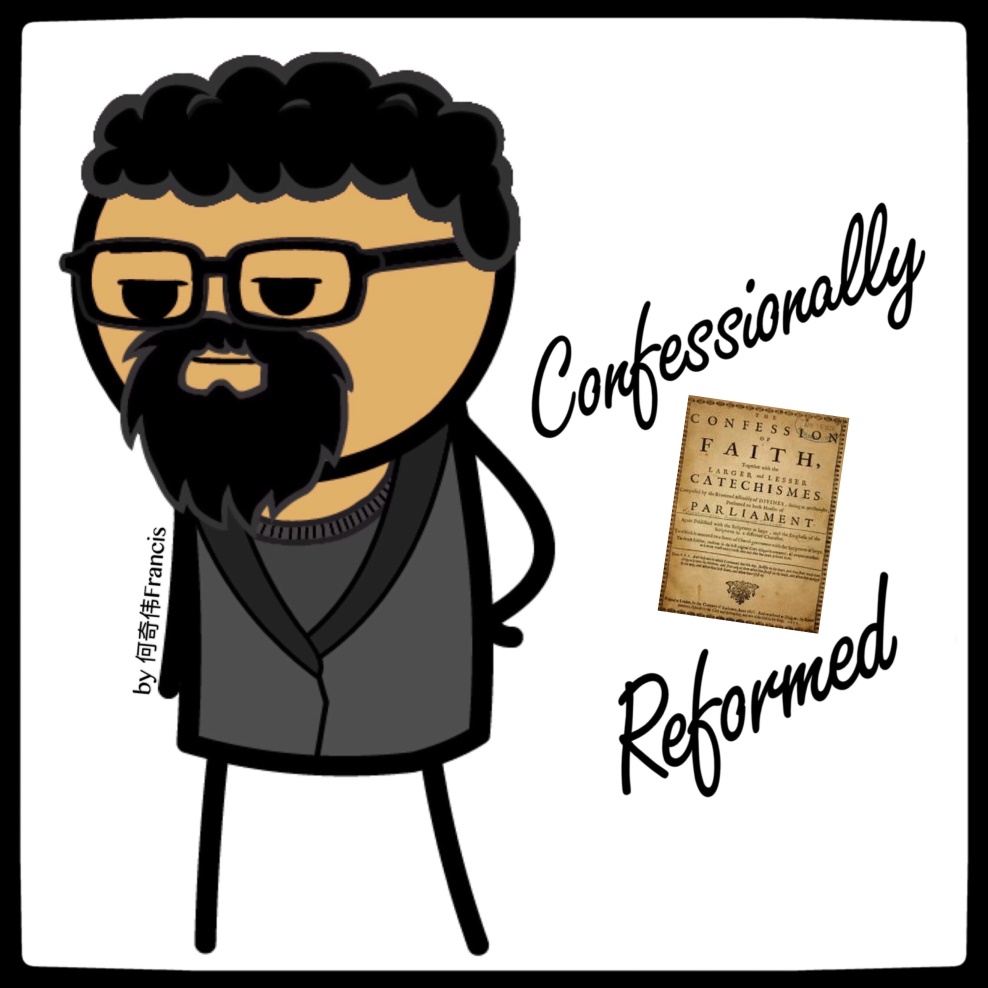 何奇伟感谢支持文字事工喜欢作者阅读 722分享收藏赞11在看8喜欢此内容的人还喜欢从中国诗词里读圣经:以撒从中国诗词里读圣经:以撒...赞 100静默溪水旁不喜欢不看的原因确定内容质量低不看此公众号务要了解深居你内心的敌人务要了解深居你内心的敌人...赞 97好消息TV不喜欢不看的原因确定内容质量低不看此公众号跟你谈谈成功神学跟你谈谈成功神学...赞 12好消息TV不喜欢不看的原因确定内容质量低不看此公众号写下你的留言精选留言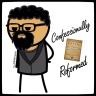 奇伟Francis(Φρανσις)(朋友)4此篇分享的是我本人所委身教会的敬拜程序，也是我们主教（长老）在周间教理课上为我们介绍的～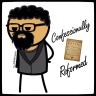 奇伟Francis(Φρανσις)(朋友)3我们所说的“敬拜礼仪”，又称“敬拜程序”或“敬拜流程”，即英语中的“liturgy”，该词音译自希腊语λειτουργία（发音：leitourgia），也音译至汉语为“利图尔基亚”。该词意指教会的礼仪服事，英文也译为“service”（事奉）或“ministry”（事工），出现在《路加福音》1:23；《哥林多后书》9:12；《腓立比书》2:17；2:30；《希伯来书》8:6；9:21。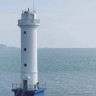 David Lew成为改革宗就是持守大公性，成为路德宗呢？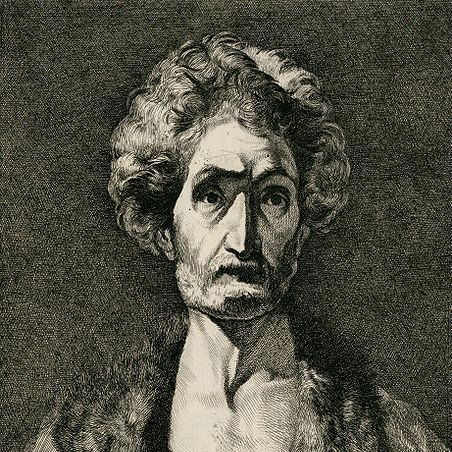 被释放的乌戈利诺(作者)1也是持守大公性。